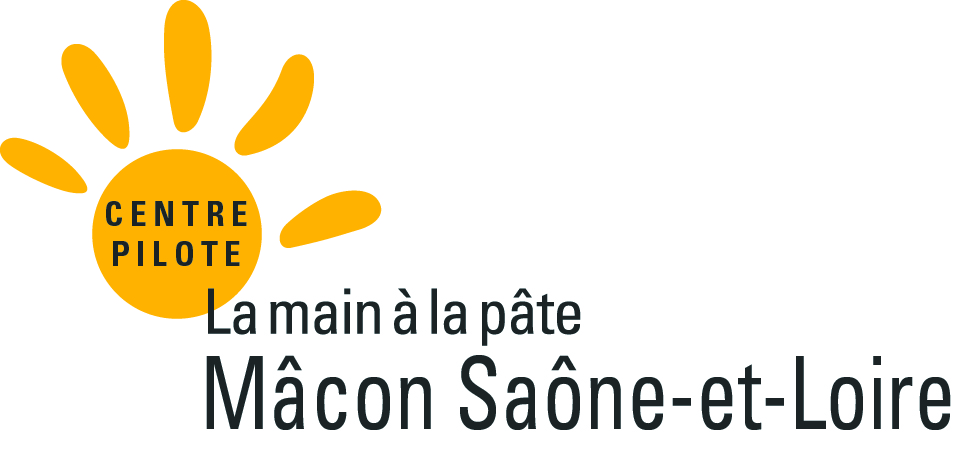 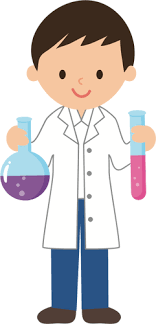 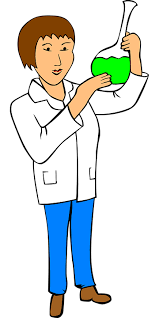 Toutes les boîtes sont-elles pareilles ?Dans ce défi, tu as manipulé, observé, classé puis décoré ou fabriqué des objets que tu utilises tous les jours : des boites!Voici les réponses aux défis :À quoi ça sert une boite? Une boite peut  servir à ranger, à protéger ce qu'il y a dedans,  à donner envie de prendre ce qu'il y a à l'intérieur... et à plein d'autres choses encore.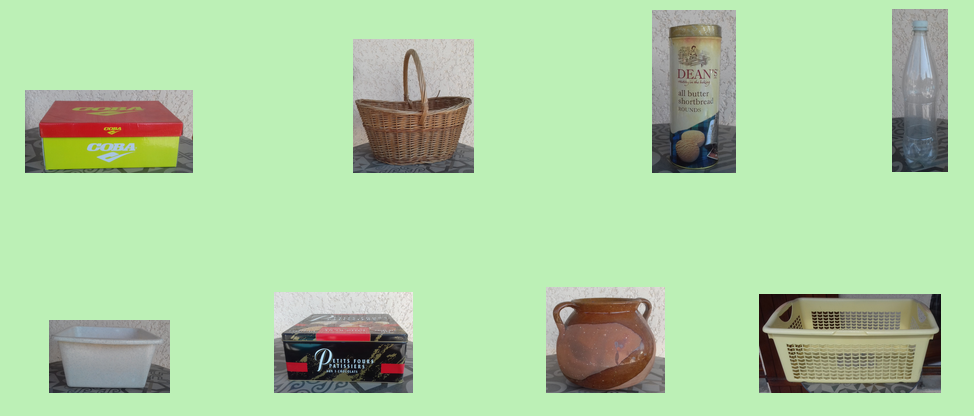 Entoure les objets qui sont des boitesQuel est le point commun entre toutes ces boites ? Trouve dans ta maison des boites qui ont la même caractéristique et prends-les photos ou dessine-les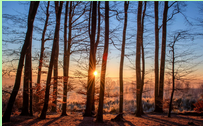 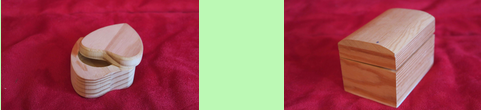 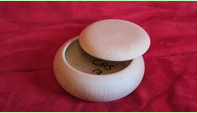 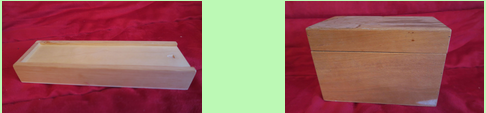 Quel est l’intrus parmi ces boites ?(toutes ces boites ont un point commun sauf une, c’est “l’intrus”)Explique à tes parents comment tu as fait pour trouver l’intrus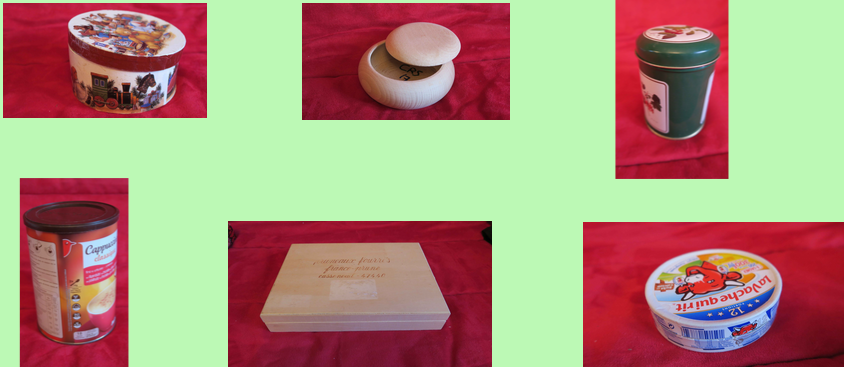 L'intrus est la seule boite qui n'est pas rondeToutes les boites n'ont pas la même forme.Tu as bien observé les couvercles des boîtes et tu as remarqué que certains couvercles coulissent, d'autres pivotent, d'autres se dévissent…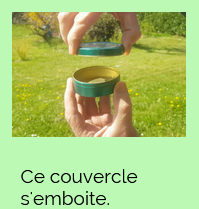 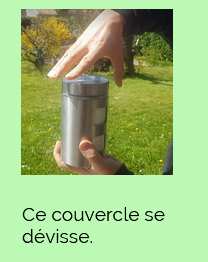 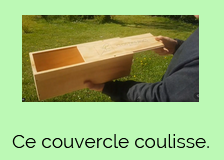 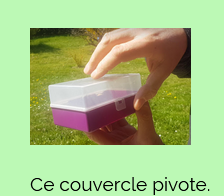 Ce que l’on a appris avec ce défi : Les boites sont des objets qui servent à ranger, à protéger ce qu'il y a dedans, à donner envie de prendre ce qu'il y a à l'intérieur.Les boites ne sont pas toutes pareilles :elles peuvent être faites en différentes matières (carton, plastique, métal...)elles peuvent avoir différentes formes. Leur couvercle peut être un  rond, un rectangle, un triangle ou plein d'autres formes encore.elles ont différents systèmes d'ouverture.